佛山市人力资源和社会保障局（部门）2014年部门决算目    录第一部分  佛山市人力资源和社会保障局（部门）概况部门主要职能二、部门预算单位构成第二部分  2014年部门决算情况说明第三部分  2014年部门决算表
一、收入支出决算表二、公共财政预算收入支出决算表三、政府性基金预算收入支出决算表第一部分  佛山市人力资源和社会保障局（部门）概况一、佛山市人力资源和社会保障局（部门）主要职能（一）贯彻执行国家和省、市有关人力资源和社会保障事业发展的方针政策和法律法规，拟订本市人力资源和社会保障事业发展规划、政策，并组织实施和监督检查。（二）拟订并组织实施本市人力资源市场发展规划和人力资源流动政策，建立统一规范的人力资源市场，促进人力资源合理流动、有效配置。（三）负责促进就业工作，拟订统筹城乡的就业发展规划和政策，完善公共就业服务体系，健全就业援助制度，完善职业资格制度，统筹建立面向城乡劳动者的职业培训制度，负责技工学校管理，牵头拟订高校毕业生就业政策，会同有关部门拟订高技能人才、农村实用人才培养和激励政策。（四）统筹建立覆盖城乡的社会保障体系。统筹拟订城乡社会保险及其补充保险政策和标准，组织拟订统一的社会保险关系转续办法和基础养老金统筹办法，统筹拟订机关企事业单位基本养老保险政策。（五）负责对社会保险基金管理实施行政监督；负责就业、失业、社会保险基金预测预警和信息引导，拟订应对预案，实施预防、调节和控制，保持就业形势稳定和社会保险基金总体收支平衡。负责组织推行全市企业年金制度，会同有关部门拟订社会保险及其补充保险基金管理和监督制度，会同有关部门编制本市社会保险基金预决算草案，参与拟订本市社会保障基金投资政策。（六）会同有关部门拟订机关、事业单位人员工资收入分配政策，拟订机关企事业单位人员福利和离退休政策；建立机关企事业单位人员工资正常增长和支付保障机制。（七）负责军队转业干部的安置工作。负责军队转业干部安置计划的编制下达工作，负责军队转业干部的安置和教育培训工作，组织拟订部分企业军队转业干部解困和稳定政策，负责自主择业军队转业干部管理服务工作。（八）组织实施公务员法工作，负责行政机关公务员和参照公务员法管理单位工作人员综合管理；协助垂直管理部门公务员的管理工作；拟定全市机关事业单位的表彰奖励制度，审核以市人民政府名义奖励表彰的人员。（九）会同有关部门指导事业单位人事制度改革，拟订事业单位人员和机关工勤人员管理政策，指导人才管理和开发工作，制定专业技术人员管理和继续教育政策，负责企事业单位管理人员继续教育管理工作，牵头推进深化职称制度改革工作，承担博士后管理工作，负责高层次专业技术人才选拔和培养工作。（十）负责国（境）外人才、留学人才及智力项目引进和管理工作；管理来我市工作的外国专家和港、澳、台专家；实施公民境外就业和境外人员就业的政策，归口管理境外企业驻我市机构雇请劳务人员的工作;管理各类出国（境）培训项目（人员）和派遣出国研修生工作。（十一）会同有关部门拟订农民工工作综合性政策和规划，推动农民工相关政策的落实，协调解决重点难点问题，维护农民工合法权益。（十二）统筹拟订劳动、人事争议调解仲裁制度和劳动关系政策，完善劳动关系协调机制，制定禁止非法使用童工政策和女工、未成年工的特殊劳动保护政策，组织实施劳动监察，协调劳动者维权工作，依法查处重大案件。（十三）负责管理市社会保险基金管理局。（十四）承办市人民政府及省人力资源和社会保障厅交办的其他事项。二、部门决算单位构成佛山市人力资源和社会保障局（部门）设行政单位1个，事业单位5个，其中：参公事业单位2个、公益一类事业单位3个。第二部分  2014年部门决算情况说明一、2014年部门决算收支情况总体说明佛山市人力资源和社会保障局（部门）2014年收支决算11032.21 万元，其中：本年收入11032.21万元；本年支出11032.21万元。二、2014年收入决算情况说明佛山市人力资源和社会保障局（部门）2014年度收入决算11032.21万元，其中：财政拨款9526.57万元，其他收入334.78万元，上年结转和结余1170.86万元。三、2014年支出决算情况说明佛山市人力资源和社会保障局（部门）2014年度支出决算11032.21万元。按支出决算的功能分类，包括一般公共服务支出4550.04万元，科学技术支出15.79万元，文化体育与传媒支出2.61万元，社会保障和就业支出4335.22万元，医疗卫生与计划生育支出264.86万元，住房保障支出328.12万元，其他支出202.88万元，年未结转和结余1332.69万元。（一）财政拨款支出决算情况1.支出决算规模变化情况。佛山市人力资源和社会保障局（部门）2014年财政拨款支出决算9606万元，其中：基本支出3958.05万元，项目支出5647.95万元。2.支出决算结构情况。2014年部门决算中，财政拨款支出决算用于以下方面：一般公共服务支出4494.11万元，科学技术支出15.79万元，文化体育与传媒支出2.61万元，社会保障和就业支出4297.63万元，医疗卫生支出264.86万元，住房保障支出328.12万元，其他支出202.88万元。（二）2014年部门决算“三公”经费情况2014年 “三公”经费财政拨款决算合计81.19万元。其中：因公出国（境）经费决算12.70万元，占16%，公务用车购置及运行维护费决算44.70万元（包括：公务用车购置费0万元、公务用车运行维护费44.70万元），占55%，公务接待费决算23.79万元，占29%。（附“三公”经费饼图）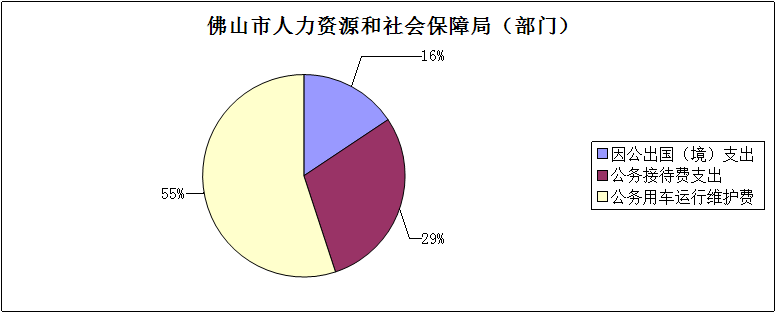 